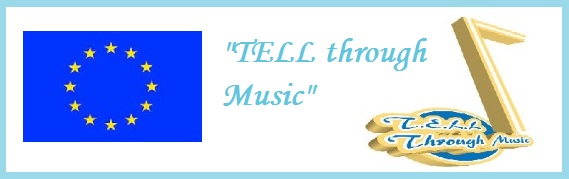 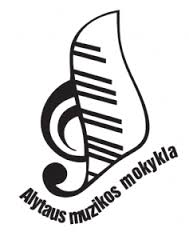 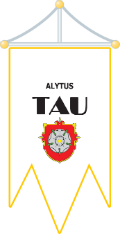 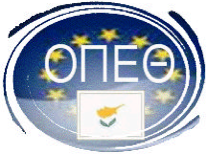 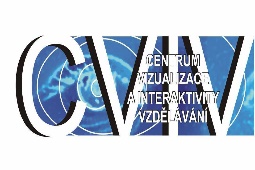 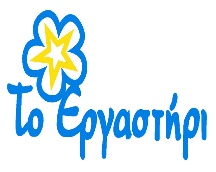 Project title: “ TELL through music”Project number: 2015-1-LT01-KA204-013448Erasmus+ Program, KA2 Strategic Partnership ProjectLithuania, Alytus music schoolTarget group: music teachers (30 music schools in Lithuania)
1. J.Karosas Muzikos Mokykla   <jkaroso@gmail.com>,J. Karoso music school2. Laima Plančiūnienė   <muzikosmokyklapr@gmail.com>,Panevezis regional music school3. Pagirių muzikos mokykla <pagiriumm@gmail.com>,Pagiriu music school4. Jonavos Menas  Jonavos Menas <menomkla@centras.lt>,Jonava J. Misciukaites arts school5. Meno mokykla Daugai  menas.daugai@gmail.comDaugai arts school6. Rietavo Mykolo Kleopo Oginskio Meno Mokykla  rietavomm@gmail.comRietavas Mykolas Kleopas Oginskis Arts school7. Anelė Raugienė  menomokykla@takas.ltSkuodas arts school8. Birštono meno mokykla (gmail.com) birstonomenas@gmail.comBirstonas arts school9. Sigita Keršienė (sigitakersiene@gmail.com)  Zarasai arts school10. Aldona Skruibytė karoliniskiudirektore@gmail.comKaroliniskes music school11. Aušra Šikšnelienė direktore@azuoliukas.vilnius.lm.ltVilnius Azuoliukas music school12. Neringa Miseikiene neringa.miseikiene@gmail.comTrakai arts school13. Arūnas Katinas (muzika.utena.lm.lt) direktorius@muzika.utena.lm.ltUtena arts school14. Artūras Pečkaitis (vmm.lt) direktorius@vmm.ltVilkaviskis music school15. Renata Mockevičienė (lazdijai.lt) renata.mockeviciene@lazdijai.ltLazdijai arts school16. Algirdo Muzikos mokykla algirdomm@gmail.comAlgirdas music school17. Kelmės meno mokykla astabarciauskiene@gmail.com  Kelmes arts school18. Meno mokykla (kaisiadoriumm@gmail.com)Kaisiadoris arts school19. JieznoMM jieznomuzika@gmail.comJieznas music school20. Rita Urniežienė r.urnieziene@gmail.comPlunges M.K. Oginskis music school21. Šiaulių 1-oji muzikos mokykla mm1@muzika.siauliai.lm.ltŠiauliai 1th music school22. Kauno Juozo Gruodžio konservatorija   rastine@konservatorija.kaunas.lm.ltKaunas J. Gruodis conservatoire23. Kauno sakralinės muzikos mokykla  info@cantoresdavid.ltKaunas sacred music school24. Kupiškio menų mokykla kupiskiomm@gmail.comKupiškis arts school25. Ignalinos Miko Petrausko muzikos mokykla  birute.paukstiene@muzika.t28.netIgnalina Mikas Petrauskas music school 26. Radviliškio muzikos mokykla radviliskiomuzmokykla@gmail.comRadviliskis music school27. Telšių muzikos mokykla     tlsmuzika@gmail.comTelsiai music school27.  Tauragės muzikos mokykla  muzika@tvk.ltTaurage music school28. Rokiškio Rudolfo Lymano muzikos mokykla a_mikulenas@yahoo.comRokiskis R. Lyman music school29. Priekulės muzikos mokykla direktorius@priekulesmm.ltPriekules music school30. Palangos Stasio Vainiūno meno mokykla 
vainiuno@gmail.comPalanga Stasys Vainiunas arts school Target group – people with the intellectual disability (20 organizations)1.Lietuvos sutrikusio intelekto žmonių globos bendrija “Viltis”   info@viltis.ltLithuanian welfare society for persons with mental disability VILTIS2. Lietuvos sutrikusio intelekto žmonių globos bendrija “Akmenes viltis”     akmenesviltis@yahoo.com                                  Lithuanian welfare society for persons with mental disability AKMENES VILTIS3. Lietuvos sutrikusio intelekto žmonių globos bendrija “Biržų viltis”     vkazlauskiene@gmail.com                             Lithuanian welfare society for persons with mental disability Birzu viltis 4. Lietuvos sutrikusio intelekto žmonių globos bendrija “Druskininkų viltis” drusk.viltis@gmail.com                       Lithuanian welfare society for persons with mental disability Druskininku viltis 5.   Lietuvos sutrikusio intelekto žmonių globos bendrija “Elektrėnų viltis”   viltiselektrenai@yahoo.comLithuanian welfare society for persons with mental disability Elektrenu viltis 6.     Lietuvos sutrikusio intelekto žmonių globos bendrija “Ignalinos viltis”      jurinapas@hotmail.com Lithuanian welfare society for persons with mental disability Ignalina viltis 7.  Lietuvos sutrikusio intelekto žmonių globos bendrija “Jonavos viltis”        jonavosviltis@gmail.com  Lithuanian welfare society for persons with mental disability Jonavos viltis 8.  Lietuvos sutrikusio intelekto žmonių globos bendrija “Kalvarija viltis”          janina.viltis@gmail.comLithuanian welfare society for persons with mental disability Kalvarija viltis 9. Lietuvos sutrikusio intelekto žmonių globos bendrija “Kaunas viltis”  kaunoviltis@gmail.comLithuanian welfare society for persons with mental disability Kaunas viltis 10.   Lietuvos sutrikusio intelekto žmonių globos bendrija “Kazlų Rūdos viltis”     sigutis1962@gmail.com  Lithuanian welfare society for persons with mental disability Kazlų Rūdos viltis 11. Lietuvos sutrikusio intelekto žmonių globos bendrija “Kelmės viltis”     kelmesviltis@gmail.comLithuanian welfare society for persons with mental disability Kelmes viltis rekstiene.asta@gmail.com 12.  Lietuvos sutrikusio intelekto žmonių globos bendrija “Kedainiai viltis  Lithuanian welfare society for persons with mental disability Kedainiai viltis 13. Lietuvos sutrikusio intelekto žmonių globos bendrija “Klaipėda viltis”    klaipvitis@gmail.com Lithuanian welfare society for persons with mental disability Klaipeda viltis 14. Lietuvos sutrikusio intelekto žmonių globos bendrija “Kupiškio viltis”       daivatviskuviene@gmail.comLithuanian welfare society for persons with mental disability Kupiskis viltis 15.  Lietuvos sutrikusio intelekto žmonių globos bendrija “Lazdijų viltis”         viltislazdijai@gmail.comLithuanian welfare society for persons with mental disability Lazdijai viltis 16. Lietuvos sutrikusio intelekto žmonių globos bendrija “Marijampolės viltis”           viltis.marijampole@gmail.comLithuanian welfare society for persons with mental disability Marijampole viltis. 17.  Lietuvos sutrikusio intelekto žmonių globos bendrija “Palangos viltis” laima.pastas@gmail.com            Lithuanian welfare society for persons with mental disability “Palanga viltis”. 18. Lietuvos sutrikusio intelekto žmonių globos bendrija “Skuodo viltis”   skuodoviltis@gmail.comLithuanian welfare society for persons with mental disability “Skuodo viltis”. 19. Lietuvos sutrikusio intelekto žmonių globos bendrija “Šiaulių viltis”   viltis@splius.lt Lithuanian welfare society for persons with mental disability “Šiaulių viltis”. 20. Lietuvos sutrikusio intelekto žmonių globos bendrija “Varėnos viltis”  viltis@varena.ltLithuanian welfare society for persons with mental disability “Varena viltis”. 